AnmeldeformularhaptiBOOK Wettbewerb 2019 für tastbare KinderbücherBitte senden Sie dieses Anmeldeformular bis zum 15.02.19 per Post an:Deutscher Blinden- und Sehbehindertenverband (DBSV-Außenstelle)Eva Cambeiro AndradeThulestraße 42, 13189 BerlinName, Vorname:Anschrift:Telefonnummer:E-Mail:Website:Ich reiche hiermit mein BuchTitel des Buches:zum haptiBOOK Wettbewerb 2019 ein.Ich erkenne die Teilnahmebedingungen des haptiBOOK Wettbewerbs an.Ich erkläre hiermit, dass kein anderer Rechte an meinem eingereichten Buch hat bzw. dass alle Einwilligungen etwaiger weiterer Rechteinhaber beigefügt sind.Ich räume dem DBSV – falls ich den Wettbewerb gewinne - das Recht zur Veröffentlichung des Buches in einer Erstauflage von 200 Exemplaren und bei Bedarf in weiteren Auflagen ein.Ich räume dem DBSV das Recht zur Veröffentlichung meines Namens, von Fotos des eingereichten Prototyps sowie von Fotos und Filmaufnahmen von mir selbst (z. B. im Rahmen der Preisverleihung), und ggf. von Textauszügen aus dem Buch sowie von Hintergrundinformationen zum Konzept des Buches ein.Ich verzichte auf jegliche Honorare im Zusammenhang mit Veröffentlichungen des Buches, von Bildern oder Texten.Ich räume dem DBSV das Recht ein, den Prototyp zur Herstellung mehrerer Exemplare in Gestaltung, Material und Verarbeitung zu verändern.Falls mein Buch nicht gewinnt, nehme ich das Recht zur Veröffentlichung meines Buches wieder selbst wahr.Ich erkläre, dass mein Tastbuch bisher noch nicht veröffentlicht ist und ich das Recht dazu bisher an niemanden übertragen habe.Ich erkenne an, das der DBSV nicht für Schäden haftet, die ggf. im Rahmen des Wettbewerbs am Prototyp meines Buches entstehen.Dieser Einreichung sind außerdem beigefügt:[  ]  Erläuterungen zur Handhabung und zum Konzept des Buches[  ]  Erlaubnis, das Originalbuch ____________________________________              als Tastbuch zu gestalten.[  ]  Genehmigungen etwaiger weiterer Rechteinhaber___________________________________________________________-Datum, UnterschriftDer Wettbewerb „haptiBOOK 2019“ findet im Rahmen des DBSV-Projektes „Ein Buch für jeden Tag“ statt, das durch die SKala-Initiative gefördert wird. SKala ist eine Initiative der Unternehmerin Susanne Klatten in Partnerschaft mit dem gemeinnützigen Analyse- und Beratungshaus PHINEO. SKala fördert etwa 100 gemeinnützige Organisationen mit insgesamt bis zu 100 Millionen Euro in den Bereichen Inklusion und Teilhabe, Engagement und Kompetenzförderung, Brücke zwischen den Generationen sowie Vergessene Krisen. Unterstützt werden ausschließlich Organisationen, die gegenüber PHINEO eine große soziale Wirkung nachgewiesen haben.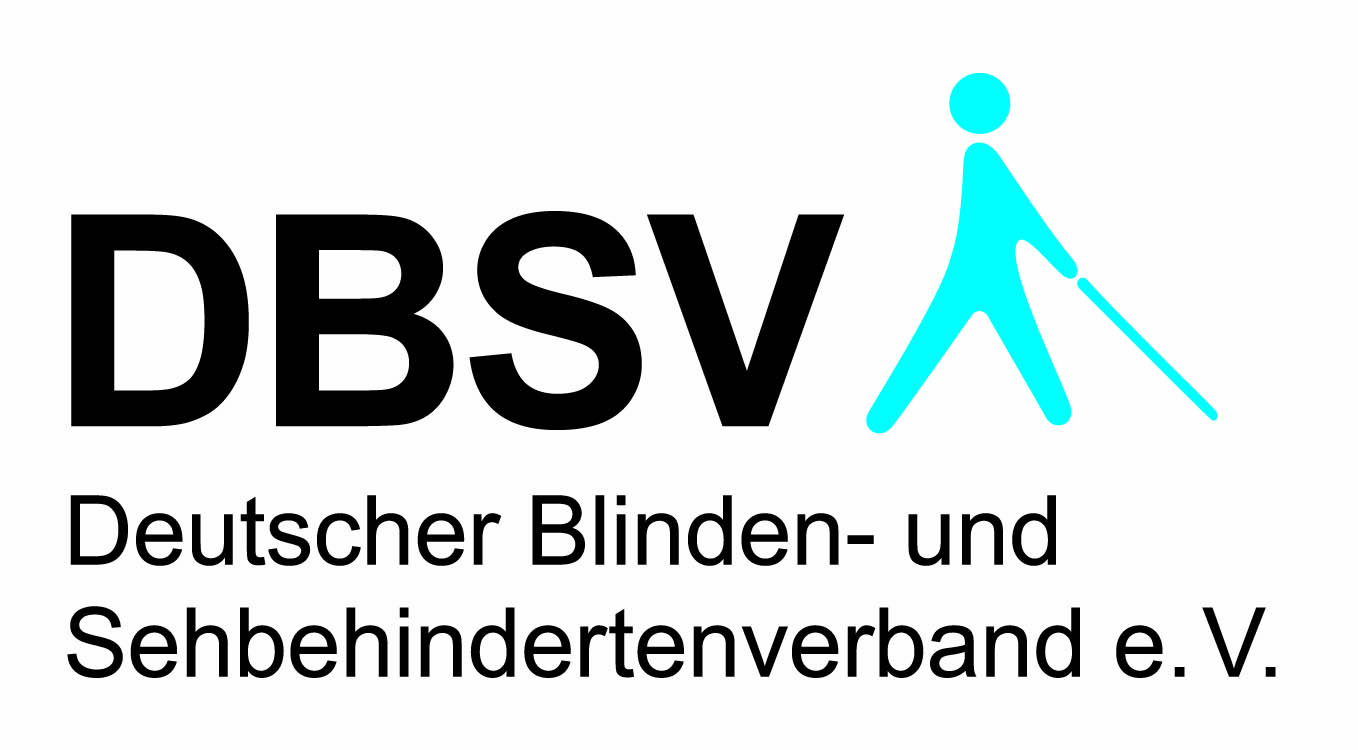 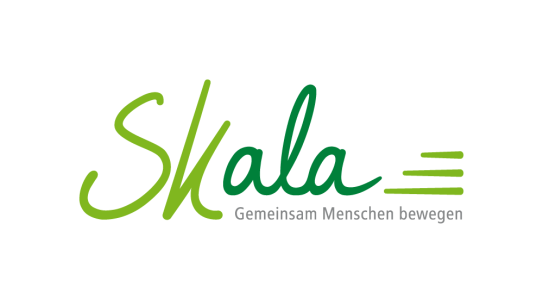 